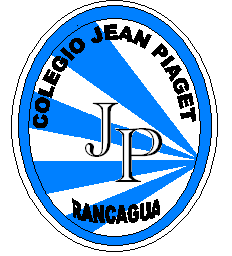  UTP-Rancagua	                                                                                                                                                                                                               Jean  Piaget                 “Mi escuela un lugar para aprender y crecer en un ambiente saludableRancagua, Marzo, 2020MÓDULO DE AUTOAPRENDIZAJESEMANA      DEL    30  de marzo    al    03   de Abril  2020TÍTULO"Identidad Personal"ASIGNATURA /CURSOOrientación / 7º Año ANOMBRE DEL PROFESOR/ASara Pérez MirandaOBJETIVO DE APRENDIZAJE DE LA UNIDAD 1 (TEXTUAL)1. Construir en forma individual y colectiva representaciones positivas de sí mismos, incorporando sus características, motivaciones, intereses y capacidades, y considerando las experiencias de cambio asociadas a la pubertad y adolescencia. (OA 1)ACTIVIDAD(ES) Y RECURSOS PEDAGÓGICOS Conocer qué es el auto concepto y la autoestima:Docente propone a sus estudiantes Nombrar algunas de sus cualidades personales positivas, mediante preguntas como: 1.- ¿Qué es lo que más les gusta de su forma de ser?, 2.- ¿Qué característica(s) personal(es) les hacen sentir orgullosos o a gusto?, 3.- ¿Qué característica(s) creen que los hacen distintos al resto?, Registran sus respuestas en sus cuadernos.EVALUACIÓNDe procesoESTE MÓDULO DEBE SER ENVIADO AL SIGUIENTE CORREO ELECTRÓNICOCon foto al correo de profesora jefe.